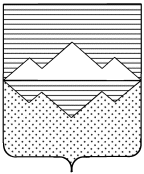 СОВЕТ ДЕПУТАТОВСУЛЕИНСКОГО ГОРОДСКОГО ПОСЕЛЕНИЯСАТКИНСКОГО МУНИЦИПАЛЬНОГО РАЙОНАЧЕЛЯБИНСКОЙ ОБЛАСТИРЕШЕНИЕот «27 » января 2023 года №  5                п. СулеяО внесении изменений в решение Совета депутатов от 19.11.2015 г. № 40 «О введении налога на имущество физических лиц»В соответствии со ст. 406 Налогового кодекса Российской Федерации и Уставом Сулеинского городского поселения, в целях приведения в соответствие с Федеральным законом от 03.08.2018 № 334-ФЗ "О внесении изменений в статью 52 части первой и часть вторую Налогового кодекса Российской Федерации", Федеральным законом от 30.09.2017 № 286-ФЗ «О внесении изменений в часть вторую Налогового кодекса Российской Федерации и отдельные законодательные акты Российской Федерации»Совет депутатов Сулеинского городского поселения РЕШИЛ: 1. Признать недействительным: -Решение Совета депутатов Сулеинского городского поселения № 10 от 14.02.2022г. « О внесении изменений в решение Совета депутатов  от 05.08.2020 г. № 16 «О внесении изменений в решение Совета депутатов от 19.11.2015г. № 40 «О введении налога на имущество физических лиц».2. Внести в решение Совета депутатов Сулеинского городского поселения от 19.11.2015 г. № 40 «О введении налога на  имущество физических лиц» следующие изменения и дополнения: 1) Пункт 2 (таблица) изложить в новой редакции:3. Контроль за исполнением настоящего решения возложить на комиссию по бюджету и экономической политике Совета депутатов Сулеинского городского поселения (председатель Шеметов Н.П.).4. Настоящее решение вступает в силу со дня его официального опубликования, изменения в подпункте 1,2,3,4,5 пункта 2 вступают в силу с 01.01.2022 года.5. Настоящее решение подлежит официальному опубликованию (обнародованию) в газете «Саткинский рабочий» и размещению на официальном сайте Саткинского муниципального района, на официальной странице Сулеинское городское поселение в сети «Интернет». Председатель Совета депутатов Сулеинскогогородского поселения                                                                                     А.В.ФролкинГлава Сулеинского городского поселения                                               В.Г.Губайдулина  Объект налогообложенияСтавка налога, процентов1) жилых домов, частей жилых домов, квартир, частей квартир, комнат; 0,1%2) объектов незавершенного строительства в случае, если проектируемым назначением таких объектов является жилой дом;0,1%3) единых недвижимых комплексов, в состав которых входит хотя бы один жилой дом;0,1%4) гаражей и машино-мест, в том числе расположенных в объектах налогообложения, указанных в подпунктах 6,7,8 пункта 2 Решения Совета депутатов Сулеинского городского поселения № 40 от 19.11.2015 г.;0,1%5) хозяйственных строений или сооружений, площадь каждого из которых не превышает 50 квадратных метров и которые расположены на земельных участках для ведения личного подсобного хозяйства, огородничества, садоводства или индивидуального жилищного строительства.0,1%6) объектов налогообложения, включенных в перечень, определяемый в соответствии с подпунктами 6,7,8 пункта 2 Решения Совета депутатов Сулеинского городского поселения № 40 от 19.11.2015 г.;2%7) объектов налогообложения, предусмотренных в подпунктах 6,7,8 пункта 2 Решения Совета депутатов Сулеинского городского поселения № 40 от 19.11.2015 г.;2%8) объектов налогообложения, кадастровая стоимость каждого из которых превышает 300 миллионов рублей.2%9) прочих объектов налогообложения.0,5%